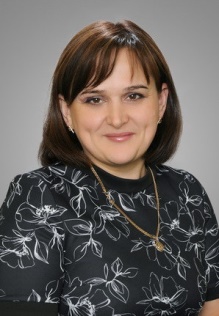 Ф.И.О.  Панина Елена Геннадьевна 40 летГражданство: Российская ФедерацияТелефон: +7(968)779-00-08Электронная почта: elena.paniv@yandex.ruДата и место рождения:  27.08.1981г. , Московская область, Павлово-Посадский район, с. Теренино. Место регистрации и проживания: Московская область, г. о.  Люберцы, рп. Октябрьский Переезд: Невозможен Семейное положение: замужем (есть дети)Место работы : МДОУ Детский сад комбинированного вида № 18, Раменское   https://ramdou18.edumsko.ru/Должность(текущая): Воспитатель, Желаемая должность:  Педагог-психолог,  Воспитатель Квалификационная категория: ВысшаяСтаж (общий/педагогический) – 19 лет 6 мес./ 11лет 2 мес.2020 г. ВысшееМагистр, заочная форма	Факультет: СоциальныйСпециальность:  Психолого-педагогическое образованиеМесто учебы: ФГБОУ ВО «Орловский государственный университет им. И.С. Тургенева» г. Орел 2016 г.: Бакалавриат, заочная форма Факультет: СоциальныйСпециальность: Психолого-педагогическое образование (направленность образовательной программы "Психология и социальная педагогика"Место учебы: ФГБОУ ВО «Орловский государственный университет им. И.С. Тургенева» г. ОрелПрофессиональная переподготовка:2010 г.: "Дошкольное образование" ГОУ Педагогический колледж № 7 "Маросейка";2019г.: "Психолого-педагогическая и коррекционно-развивающая помощь детям с речевой патологией в условиях реализации ФГОС ДО" Отделение дополнительно образования ООО "Издательство "Учитель"Сертификаты, курсы:2021     Индивидуальный протокол результатов прохождения диагностики профессиональных компетенций (предметных, метапредметных и методических) педагогических работников.2021	"STEM -образование детей дошкольного возраст: методология, методика, практика реализации" (УМЦ) АО "ЭЛТИ-КУДИЦ)2017	"Использование интерактивной доски в образовательной деятельности педагога дошкольного общего образования при реализации ФГОС ДО" МОУ МЦ" Раменский дом учителя"Это не все курсы, которые я проходила за последние 5 лет .-  Грамота за добросовестный труд и успешную работу по обучению и воспитанию дошкольников от Главы сельского поселения Островецкое В.В. Рахова: от Комитета образования Раменского муниципального района; -Диплом участника Педагог года – 2018;- знание базовых программ дошкольного образования ("Детство"- есть диплом переподготовки от издательство «Учитель», "От рождения до школы"); - знание детской возрастной психологии; - умение выстраивать положительные взаимоотношения с родителями и коллегами; - участие в научно - практических конференциях, в городских научно-методических педагогических марафонах с трансляцией своего опыта работы;- проведение мастер-классов для родителей, педагогов;- участие и победы в конкурсах различного уровня.- работы воспитанников участвовали в конкурсах на различных уровнях и становились победителями.Программа дополнительного образования студии "Мульти-Пульти" есть рецензия на программу от УРОК-РФ, мультики созданные совместно с детьми можно посмотреть на канале YouTube МДОУ №18https://www.youtube.com/channel/UC7mns2VxvwYUymuSw5Gsi7gКомпьютерные навыки: Печать, сканирование, копирование документов, Интернет, Электронная почта, Microsoft Word, Microsoft Power Point, Photoshop, программа MOVAVI, программа фотоколлаж. - Мой персональный сайт: https://panina.edumsko.ru/ Личные качества:Отсутствие вредных привычек, энергичность, инициативность, ответственность, коммуникабельность, гибкость и открытость в общении.